Расписание занятий по адресу пр. Мира 48Распсание уроков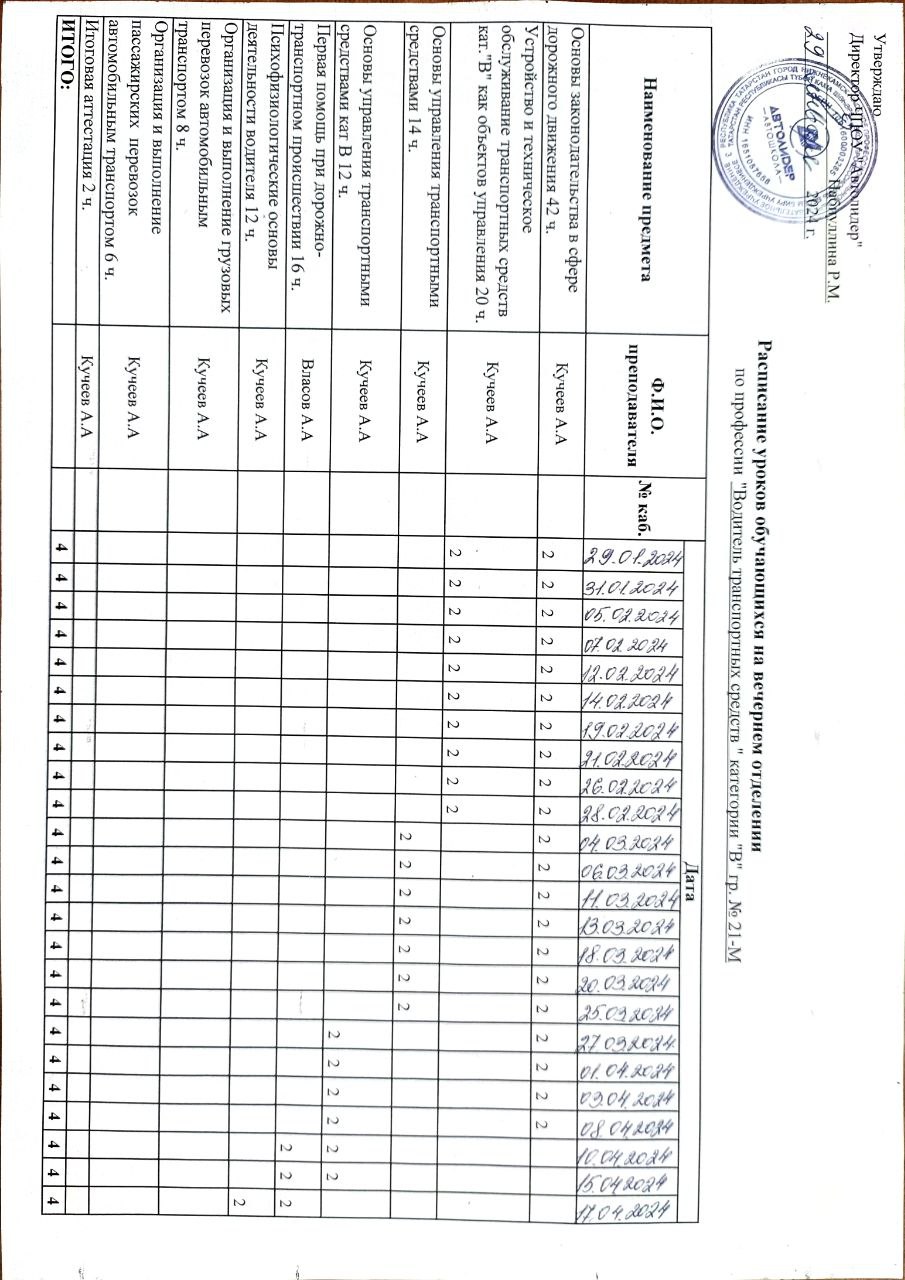 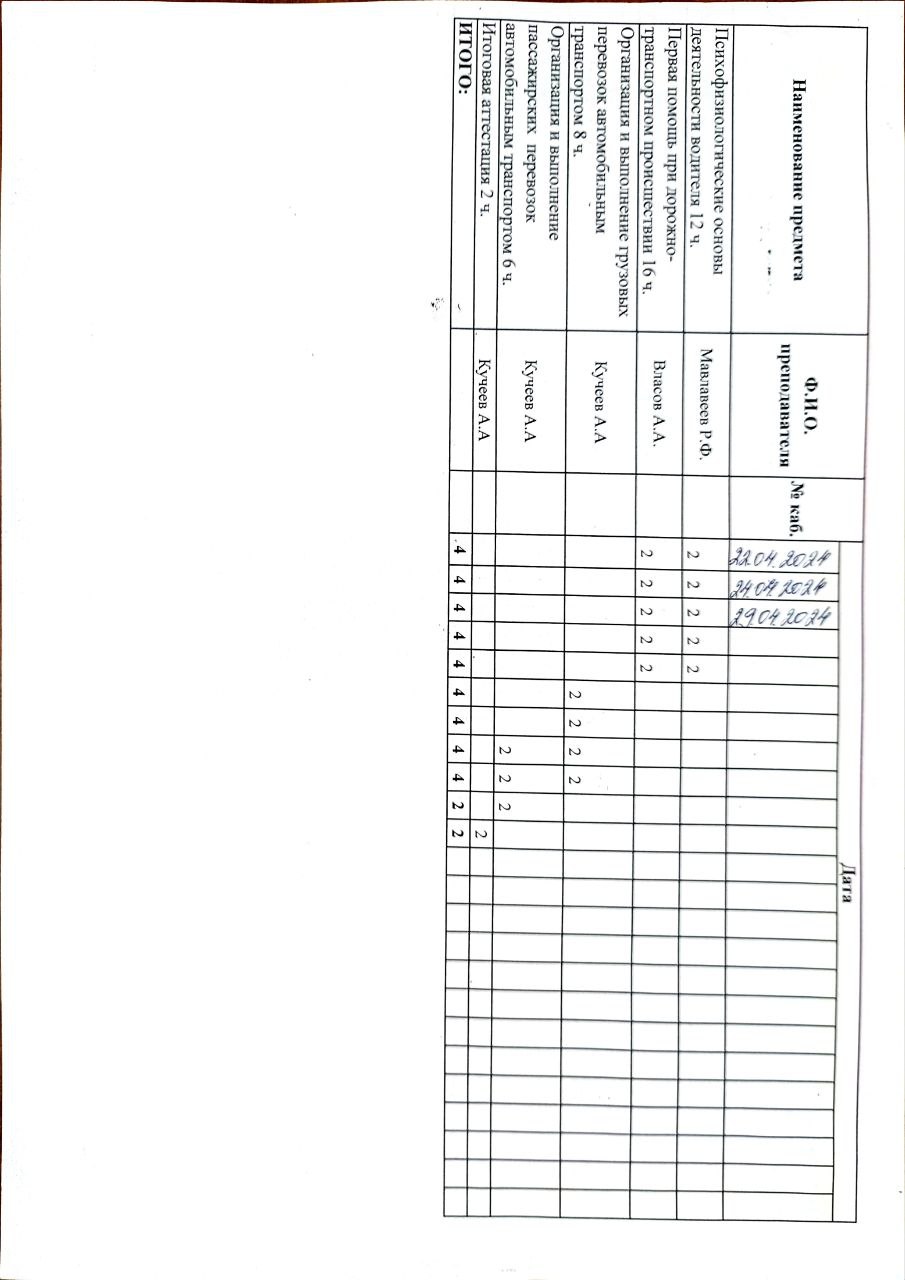 